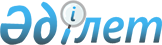 "2011-2013 жылдарға арналған аудандық бюджет туралы" аудандық мәслихаттың 2010 жылғы 24 желтоқсандағы кезекті ХХІХ сессиясының N 286 шешіміне өзгерістер мен толықтырулар енгізу туралы
					
			Күшін жойған
			
			
		
					Қызылорда облысы Сырдария аудандық мәслихатының 2011 жылғы 15 желтоқсандағы N 369 шешімі. Қызылорда облысының Әділет департаментінде 2011 жылы 23 желтоқсанда N 10-8-160 тіркелді. Күші жойылды - Қызылорда облысы Сырдария аудандық мәслихатының 2012 жылғы 20 наурыздағы N 37 Шешімімен      Ескерту. Күші жойылды - Қызылорда облысы Сырдария аудандық мәслихатының 2012.03.20 N 37 Шешімімен.

      "Қазақстан Республикасындағы жергілікті мемлекеттік басқару және өзін-өзі басқару туралы" Қазақстан Республикасының 2001 жылғы 23 қаңтардағы Заңының 6-бабының 1-тармағының 1)-тармақшасын және Қазақстан Республикасының 2008 жылғы 04 желтоқсандағы "Қазақстан Республикасының Бюджет Кодексін" басшылыққа ала отырып аудандық мәслихат ШЕШЕМІЗ:



      1. "2011-2013 жылдарға арналған аудандық бюджет туралы" аудандық мәслихаттың 2010 жылғы 24 желтоқсандағы кезекті ХХІХ сессиясының N 286 шешіміне (нормативтік құқықтық актілерді мемлекеттік Тіркеу тізілімінде N 10-8-140 нөмірімен тіркелген, 2011 жылғы 12 қаңтарда "Тіршілік тынысы" газетінің N 4 санында жарияланған) мынадай өзгерістер мен толықтыру енгізілсін:



      1 тармақтың 1) тармақшасындағы:

      "4 521 924" саны "4 556 225" санымен ауыстырылсын;

      "2 709 422" саны "2 743 723" санымен ауыстырылсын;

      2) тармақшасындағы:

      "4 944 665" саны "4 978 966 " санымен ауыстырылсын;



      мынадай мазмұндағы 4 тармақпен толықтырылсын:

      "Ауылдық елді мекендерде тұратын және жұмыс істейтін мемлекеттік денсаулық сақтау, әлеуметтік қамсыздандыру, мәдениет және спорт ұйымдарының мамандарына және ауылдық жерде жұмыс істейтін білім берудің педагог қызметкерлеріне отын сатып алу үшін Қазақстан Республикасының заңнамасына сәйкес, жергілікті бюджет қаражаты есебінен берілетін біржолғы әлеуметтік көмек 6 000 теңге мөлшерінде белгіленсін."



      Аталған шешімнің 1-қосымшасы осы шешімнің 1-қосымшасына сәйкес редакцияда жазылсын.



      2. Осы шешім 2011 жылғы 1 қаңтардан бастап қолданысқа енгізіледі.      Аудандық мәслихаттың кезектен

      тыс ХХХХІІІ сессиясының төрағасы                  Р. Есенов      Аудандық мәслихаттың хатшысы                      А. Атақаев      Аудандық мәслихаттың

2011 жылғы 15 желтоқсандағы

      кезектен тыс ХХХХІІІ сессиясының

      N 369 шешіміне 1 - қосымша      Аудандық мәслихаттың

      2010 жылғы 24 желтоқсандағы

      кезекті ХХІХ сессиясының

      N 286 шешіміне 1 - қосымша        

2011 жылға арналған аудандық бюджет      мың теңге
					© 2012. Қазақстан Республикасы Әділет министрлігінің «Қазақстан Республикасының Заңнама және құқықтық ақпарат институты» ШЖҚ РМК
				СыныптамаСыныптамаСыныптамаСыныптамаСыныптамаСыныптамаСомасы
СыныпСыныпСыныпСыныпСыныпСыныпшаСыныпшаСыныпшаСыныпшаЕрекшелікЕрекшелікЕрекшелікАтауы
1
2
3
4
5
6
7
1. КІРІСТЕР 45562251Салықтық түсімдері17309231Табыс салығы1287892Жеке табыс салығы1287891Төлем көзінен ұсталатын жеке табыс салығы1171702Кәсіпкерлік қызметпен айналысатын жеке тұлғалардан алынатын жеке табыс салығы110353Қызметін бір жолғы талон бойынша жеке тұлғалардан алынатын жеке табыс салығы3204Төлем көзінен салық салынатын шетелдік азаматтар табыстарынан ұсталатын жеке табыс салығы 2643Әлеуметтiк салық1255511Әлеуметтік салық1255511Әлеуметтік салық 1255514Меншікке салынатын салықтар14512871Мүлікке салынатын салықтар14292971Заңды тұлғалардың және жеке кәсіпкерлердің мүлкіне салынатын салық14286972Жеке тұлғалардың мүлкіне салынатын салық 6003Жер салығы36201Ауыл шаруашылығы мақсатындағы жерлерде жеке тұлғалардан алынатын жер салығы1332Елді мекендер жерлеріне жеке тұлғалардан алынатын жер салығы16603Өнеркәсіп, көлік, байланыс, қорғаныс жеріне және ауыл шаруашылығына арналмаған өзге де жерге салынатын жер салығы185Су қорының жерлеріне салынатын жер салығы47Ауыл шаруашылығы мақсатындағы жерлерге заңды тұлғалардан, жеке кәсіпкерлерден, жеке нотариустар мен адвокаттардан алынатын жер салығы158Елді мекендер жерлеріне заңды тұлғалардан, жеке кәсіпкерлерден, жеке нотариустар мен адвокаттардан алынатын жер салығы17904Көлік құралдарына салынатын салық175001Заңды тұлғалардың көлік құралдарына салынатын салық35002Жеке тұлғалардың көлік құралдарына салынатын салық1400051Бірыңғай жер салығы8705Тауарларға, жұмыстарға және қызметтер көрсетуге салынатын iшкi салықтар236622Акциздер86896Заңды және жеке тұлғаларға бөлшек сауда бағасымен өткізілетін, сондай-ақ өзінің өндірістік мұқтаждарына пайдалынатын бензин (авиациялықты қоспағанда)60097Заңды және жеке тұлғаларға бөлшек сауда бағасымен өткізілетін, сондай-ақ өзінің өндірістік мұқтаждарына пайдалынатын дизель отыны 2683Табиғи және басқа ресурстарды пайдаланғаны үшiн түсетiн түсiмдер200003Жер бетіне жақын көздердегі су ресурстарын пайдаланғаны үшін төлем4Орманды пайдаланғаны үшін төленетін төлем15Жер учаскелерін пайдаланғаны үшін төлем2000016Қоршаған ортаны ластағаны үшін төленетін төлем4Кәсiпкерлiк және кәсiби қызметтi жүргiзгенi үшiн алынатын алымдар27941Жеке кәсіпкерлерді мемлекеттік тіркегені үшін алынатын алымдар2172Жекелеген қызмет түрлерімен айналысу құқығы үшін алынатын лицензиялық алым3203Заңды тұлғаларды мемлекеттік тіркегені үшін және филиалдар мен өкілдіктерді есептік тіркегені үшін алынатын алым784Аукциондардан түсірілетін алым5Жылжымайтын мүлікті кепілдікке салуды мемлекеттік тіркегені және кеменің немесе жасалып жатқан кеменің ипотекасы үшін алынатын алым3914Көлік құралдарын мемлекеттік тіркегені үшін алым5518Жылжымайтын мүлікке және олармен мәміле жасау құқығын мемлекеттік тіркегені үшін алынатын алым205520Жергілікті маңызы бар және елді мекендердегі жалпы пайдаланудағы автомобиль жолдарының бөлу жолағында сыртқы (көрнекі) жарнамаларды орналастырғаны үшін алынатын төлем 305Құмар ойын бизнеске салық02Тіркелген салық8Заңдық мәнді іс-әрекеттерді жасаған үшін және (немесе) құжаттар бергені үшін оған уәкілеттігі бар мемлекеттік органдардың немесе лауазымды адамдар алатын міндетті төлемдер16341Мемлекеттік баж16342Сотқа берілетін талап арыздардан, ерекше өндірістегі істер бойынша арыздардан (шағымдардан), жүгіну шағымдарынан, атқару парағының көшірмесін беру туралы мәселе бойынша сот анықтамасына жеке шағымдардан, сот бұйрығын шығару туралы арыздардан, сондай-ақ соттың шет ел соттары мен төрелік соттарының шешімдері бойынша атқару парақтарын, құжаттардың көшірмелерін (төлнұсқаларын) бергені үшін алынатын мемлекеттік баж 5513Мемлекеттік нотариалдық кеңселер нотариустарының нотариалдық іс-әрекет жасағаны үшін алынатын мемлекеттік баж4Азаматтық халық актілерін тіркегені, азаматтарға азаматтық хал актілерін тіркегені туралы қайта куәліктер бергені үшін, сондай-ақ туу, неке, некені бұзу, өлуі туралы актілердің жазбаларын өзгерту, толықтыру, түзету мен қалпына келтіруге байланысты куәліктерді бергені үшін алынатын мемлекеттік баж6685Шет елге баруға және Қазақстан Республикасына басқа мемлекеттерден адамдарды шақыруға құқық беретін құжаттарды ресімдегені үшін, сондай-ақ осы құжаттарға өзгерістер енгізгені үшін алынатын мемлекеттік баж26Шетелдiктердiң паспорттарына немесе оларды ауыстыратын құжаттарына Қазақстан Республикасынан кету және Қазақстан Республикасына келу құқығына виза бергенi үшiн мемлекеттік баж37Қазақстан Республикасының азаматтығын алу, Қазақстан Республикасының азаматтығын қалпына келтiру және Қазақстан Республикасының азаматтығын тоқтату туралы құжаттарды ресiмдегенi үшін мемлекеттік баж58Тұрғылықты жерін тіркегені үшін алынатын мемлекеттік баж2839Аңшылық құқығына рұқсат бергені үшін алынатын мемлекеттік баж610Жеке және заңды тұлғалардың азаматтық, қызметтік қаруының (аңшылық суық қаруды, белгі беретін қаруды, ұнғысыз атыс қаруын, механикалық шашыратқыштарды, көзден жас ағызатын немесе тітіркендіретін заттар толтырылған аэрозольді және басқа құрылғыларды, үрлемелі қуаты 7,5 Дж-дан аспайтын пневматикалық қаруды қоспағанда және калибрі 4,5 мм-ге дейінгілерін қоспағанда) әрбір бірлігін тіркегені және қайта тіркегені үшін алынатын мемлекеттік баж1012Қаруды және оның оқтарын сақтауға немесе сақтау мен алып жүруге, тасымалдауға, Қазақстан Республикасының аумағына әкелуге және Қазақстан Республикасынан әкетуге рұқсат бергені үшін алынатын мемлекеттік баж3321Тракторшы-машинистің куәлігі берілгені үшін алынатын мемлекеттік баж732Салықтық емес түсімдер18811Мемлекеттік меншіктен түсетін кірістер5931Мемлекеттік кәсіпорындардың таза кірісі бөлігінің түсімдері962Коммуналдық мемлекеттік кәсіпорындардың таза кірісінің бір бөлігінің түсімдері965Мемлекет меншігіндегі мүлікті жалға беруден түсетін кірістер4974Коммуналдық меншіктегі мүлікті жалдаудан түсетін кірістер4976Басқа да салықтық емес түсімдер12881Басқа да салықтық емес түсімдер5Жергілікті бюджеттен қаржыландырылатын мемлекеттік мекемелердің дебиторлық, депоненттік берешегінің түсуі07Бұрын жергілікті бюджеттен алынған, пайдаланылмаған қаражаттардың қайтарылуы09Жергілікті бюджетке түсетін салықтық емес басқа да түсімдер12883Негізгі капиталды сатудан түсетін түсімдер66663Жерді және материалдық емес активтерді сату66661Жерді сату66661Жер учаскелерін сатудан түсетін түсімдер20992Ауыл шаруашылығы мақсатындағы жерлерді сатудан түсетін түсімдер45674Трансферттердің түсімдері27437232Мемлекеттiк басқарудың жоғары тұрған органдарынан түсетiн трансферттер27437232Облыстық бюджеттен түсетiн трансферттер27437231Ағымдағы нысаналы трансферттер2929392Нысаналы даму трансферттері7765783Субвенциялар1674206Функционалдық топФункционалдық топФункционалдық топФункционалдық топФункционалдық топФункционалдық топБАРЛЫҒЫ
 
 
 
Кіші функцияКіші функцияКіші функцияКіші функцияКіші функцияБюджеттік бағдарламалардың әкiмшiсiБюджеттік бағдарламалардың әкiмшiсiБюджеттік бағдарламалардың әкiмшiсiБюджеттік бағдарламалардың әкiмшiсiБағдарламаБағдарламаБағдарламаКіші бағдарламаКіші бағдарламаАТАУЫ
1
2
3
4
5
6
7
2. ШЫҒЫНДАР49789661Жалпы сипаттағы мемлекеттiк қызметтер көрсету4036071Мемлекеттiк басқарудың жалпы функцияларын орындайтын өкiлдi, атқарушы және басқа органдар361236112Аудан мәслихатының аппараты26811001Аудан мәслихатының қызметін қамтамасыз ету жөніндегі қызметтер21261003Мемлекеттік органдардың күрделі шығыстары5550122Аудан әкiмінің аппараты118159001Аудан әкімінің қызметін қамтамасыз ету жөніндегі қызметтер78100002Ақпараттық жүйелер құру4981003Мемлекеттік органдардың күрделі шығыстары35078123Қаладағы аудан аудандық маңызы бар қала, кент, аул (село), ауылдық (селолық) округ әкімі аппараты216266001Қаладағы аудан, аудандық маңызы бар қаланың, кент, аул (село), ауылдық (селолық) округ әкімінің қызметін қамтамасыз ету жөніндегі қызметтер185549022Мемлекеттік органдардың күрделі шығыстары307172Қаржылық қызмет19202452Ауданның (облыстық маңызы бар қаланың) қаржы бөлімі19202001Аудандық бюджетті орындау және коммуналдық меншікті (облыстық маңызы бар қала) саласындағы мемлекеттік саясатты іске асыру жөніндегі қызметтер17265003Салық салу мақсатында мүлікті бағалауды жүргізу550011Коммуналдық меншікке түскен мүлікті есепке алу, сақтау, бағалау және сату437018Мемлекеттік органдардың күрделі шығыстары9505Жоспарлау және статистикалық қызмет23169453Ауданның (облыстық маңызы бар қаланың) экономика және бюджеттік жоспарлау бөлімі23169001Экономикалық саясатты, мемлекеттік жоспарлау жүйесін қалыптастыру және дамыту және ауданды (облыстық маңызы бар қаланы) басқару саласындағы мемлекеттік саясатты іске асыру жөніндегі қызметтер22413004Мемлекеттік органдардың күрделі шығыстары7562Қорғаныс19271Әскери мұқтаждар1673122Аудан әкiмінің аппараты1673005Жалпыға бірдей әскери міндетті атқару шеңберіндегі іс - шаралар 16732Төтенше жағдайлар жөнiндегi жұмыстарды ұйымдастыру254122Аудан әкiмінің аппараты254006Аудан (облыстық маңызы бар қала) ауқымындағы төтенше жағдайлардың алдын алу және оларды жою2543Қоғамдық тәртіп, қауіпсіздік, құқықтық, сот, қылмыстық-атқару қызметі11451Құқық қорғау қызметi1145458Ауданның (облыстық маңызы бар қаланың) тұрғын үй-коммуналдық шаруашылығы, жолаушылар көлігі және автомобиль жолдары бөлімі1145021Елді мекендерде жол жүрісі қауіпсіздігін қамтамасыз ету11454Бiлiм беру24904161Мектепке дейінгі тәрбие және оқыту364639123Қаладағы аудан аудандық маңызы бар қала, кент, аул (село), ауылдық (селолық) округ әкімі аппараты70161004Мектепке дейінгі тәрбие ұйымдарын қолдау70161464Ауданның (облыстық маңызы бар қаланың) білім бөлімі294478009Мектепке дейінгі тәрбие ұйымдарының қызметін қамтамасыз ету281922021Мектеп мұғалімдеріне және мектепке дейінгі ұйымдардың тәрбиешілеріне біліктілік санаты үшін қосымша ақы көлемін ұлғайту12556011Республикалық бюджеттен берілетін трансферттер есебінен12556015Жергілікті бюджет қаражаты есебінен 2Жалпы бастауыш, жалпы негізгі, жалпы орта бiлiм беру2074396123Қаладағы аудан, аудандық маңызы бар қала, кент, ауыл (село), ауылдық (селолық) округ әкімінің аппараты1104005Ауылдық (селолық) жерлерде балаларды мектепке дейін тегін алып баруды және кері алып келуді ұйымдастыру1104464Ауданның (облыстық маңызы бар қаланың) білім беру бөлімі2073292003Жалпы білім беру1969109006Балаларға қосымша білім беру 1041839Білім саласындағы өзге де қызметтер51381464Ауданның (облыстық маңызы бар қаланың) білім беру бөлімі51381001Жергілікті деңгейде білім беру саласындағы мемлекеттік саясатты іске асыру жөніндегі қызметтер16405005Ауданның (облыстық маңызы бар қаланың) мемлекеттік білім беру мекемелер үшін оқулықтар мен оқу-әдiстемелiк кешендерді сатып алу және жеткізу16443007Аудандық (қалалалық) ауқымдағы мектеп олимпиадаларын және мектептен тыс іс-шараларды өткiзу1557012Мемлекеттік органдардың күрделі шығыстары3920015Жетім баланы (жетім балаларды) және ата-аналарының қамқорынсыз қалған баланы (балаларды) күтіп-ұстауға асыраушыларына ай сайынғы ақшалай қаражат төлемдері4907011Республикалық бюджеттен берілетін трансферттер есебінен4907015Жергілікті бюджет қаражаты есебінен 020Үйден оқытылатын мүгедек балаларды жабдықпен, бағдарламалық қамтыммен қамтамасыз ету8149011Республикалық бюджеттен берілетін трансферттер есебінен81495Денсаулық сақтау1129Денсаулық сақтау саласындағы өзге де қызметтер112123Қаладағы аудан, аудандық маңызы бар қала, кент, ауыл (село), ауылдық (селолық) округ әкімінің аппараты112002Ерекше жағдайларда сырқаты ауыр адамдарды дәрігерлік көмек көрсететін ең жақын денсаулық сақтау ұйымына жеткізуді ұйымдастыру1126Әлеуметтiк көмек және әлеуметтiк қамсыздандыру2315652Әлеуметтiк көмек203465451Жұмыспен қамту және әлеуметтік бағдарламалар бөлімі203465002Еңбекпен қамту бағдарламасы48468100Қоғамдық жұмыстар40450101Жұмыссыздарды кәсіптік даярлау және қайта даярлау102Халықты жұмыспен қамту саласында азаматтарды әлеуметтік қорғау жөніндегі қосымша шаралар842103Республикалық бюджеттен ағымдағы нысаналы трансферттер есебінен әлеуметтік жұмыс орындар және жастар тәжірибесі бағдарламасын кеңейту104Жұмыспен қамту 2020 бағдарламасына қатысушыларға мемлекеттік қолдау шараларын көрсету7176004Ауылдық елді мекендерде тұратын және жұмыс істейтін мемлекеттік денсаулық сақтау, әлеуметтік қамсыздандыру, мәдениет және спорт ұйымдарының мамандарына және ауылдық жерде жұмыс істейтін білім берудің педагог қызметкерлеріне отын сатып алуға Қазақстан Республикасының заңнамасына сәйкес әлеуметтік көмек көрсету13308005Мемлекеттік атаулы әлеуметтік көмек5846011Республикалық бюджеттен берілетін трансферттер есебінен015Жергілікті бюджет қаражаты есебінен 5846006Тұрғын үй көмегі16517007Жергілікті өкілетті органдардың шешімі бойынша мұқтаж азаматтардың жекелеген топтарына әлеуметтік көмек18108028Облыстық бюджеттен берілетін трансферттер есебінен14053029Ауданның (облыстық маңызы бар қаланың)бюджет қаражаты есебінен40550091999 жылдың 26 шілдесінде "Отан", "Даңқ" ордендерімен марапатталған, "Халық Қаһарманы" атағын және республиканың құрметті атақтарын алған азаматтарды әлеуметтік қолдау73010Үйден тәрбиеленіп оқытылатын мүгедек балаларды материалдық қамтамасыз ету1677014Мұқтаж азаматтарға үйде әлеуметтік көмек көрсету27629011Республикалық бюджеттен берілетін трансферттер есебiнен4953015Жергілікті бюджет қаражаты есебінен2267601618 жасқа дейінгі балаларға мемлекеттік жәрдемақылар50356011Республикалық бюджеттен берілетін трансферттер есебінен 015Жергілікті бюджет қаражаты есебінен 50356017Мүгедектерді оңалту жеке бағдарламасына сәйкес, мұқтаж мүгедектерді міндетті гигиеналық құралдарымен қамтамасыз етуге және ымдау тілі мамандарының, жеке көмекшілердің қызмет көрсету13192023Жұмыспен қамту орталықтарының қызметін қамтамасыз ету8291011Республикалық бюджеттен берілетін трансферттер есебінен 8291015Жергілікті бюджет қаражаты есебінен 9Әлеуметтiк көмек және әлеуметтiк қамтамасыз ету салаларындағы өзге де қызметтер28100451Ауданның (облыстық маңызы бар қаланың) жұмыспен қамту және әлеуметтік бағдарламалар бөлімі28100001Жергілікті деңгейде халық үшін әлеуметтік бағдарламаларды жұмыспен қамтуды қамтамасыз етуді іске асыру саласындағы мемлекеттік саясатты іске асыру жөніндегі қызметтер 25959011Жәрдемақыларды және басқа да әлеуметтік төлемдерді есептеу, төлеу мен жеткізу бойынша қызметтерге ақы төлеу1280021Мемлекеттік органдардың күрделі шығыстары8617Тұрғын үй - коммуналдық шаруашылық9832251Тұрғын үй шаруашылығы64240123Қаладағы аудан, аудандық маңызы бар қала, кент, ауыл (село), ауылдық (селолық) округ әкімінің аппараты137007Аудандық маңызы бар қаланың, кенттің, ауылдың (селоның), ауылдық (селолық) округтің мемлекеттік тұрғын үй қорының сақталуын ұйымдастыру137458Ауданның (облыстық маңызы бар қаланың) тұрғын үй-коммуналдық шаруашылығы, жолаушылар көлігі және автомобиль жолдары бөлімі2360002Мемлекеттiк қажеттiлiктер үшiн жер учаскелерiн алып қою, соның iшiнде сатып алу жолымен алып қою және осыған байланысты жылжымайтын мүлiктi иелiктен айыру1610004Азаматтардың жекелеген санаттарын тұрғын үймен қамтамасыз ету750015Жергілікті бюджет қаражаты есебінен750467Ауданның (облыстық маңызы бар қаланың) құрылыс бөлімі61743003Мемлекеттік коммуналдық тұрғын үй қорының тұрғын үй құрылысы және (немесе) сатып алу21320011Республикалық бюджеттен берілетін трансферттер есебінен 015Жергілікті бюджет қаражаты есебінен 21320004Инженерлік коммуникациялық инфрақұрылымды дамыту және жайластыру және (немесе) сатып алу30623011Республикалық бюджеттен берілетін трансферттер есебінен30500015Жергілікті бюджет қаражаты есебінен 123022Жұмыспен қамту 2020 бағдарламасы шеңберінде инженерлік коммуникациялық инфрақұрылымдардың дамуы9800011Республикалық бюджеттен берілетін трансферттер есебінен9800015Жергілікті бюджет қаражаты есебінен 2Коммуналдық шаруашылық719021123Қаладағы аудан, аудандық маңызы бар қала, кент, ауыл (село), ауылдық (селолық) округ әкімінің аппараты8005014Елді мекендерді сумен жабдықтауды ұйымдастыру8005458Ауданның (облыстық маңызы бар қаланың) тұрғын үй-коммуналдық шаруашылығы, жолаушылар көлігі және автомобиль жолдары бөлімі8635012Сумен жабдықтау және су бөлу жүйесінің қызмет етуі 8635467Ауданның (облыстық маңызы бар қаланың) құрылыс бөлімі702381005Коммуналдық шаруашылығын дамыту490015Жергілікті бюджет қаражаты есебінен 490006Сумен жабдықтау жүйесін дамыту701891011Республикалық бюджеттен берілетін трансферттер есебiнен 642281015Жергілікті бюджет қаражаты есебінен 596103Елді мекендерді көркейту199964123Қаладағы аудан, аудандық маңызы бар қала, кент, ауыл (село), ауылдық (селолық) округ әкімінің аппараты148237008Елді мекендерде көшелерді жарықтандыру36352009Елді мекендердің санитариясын қамтамасыз ету9653011Елді мекендерді абаттандыру және көгалдандыру 102232458Ауданның (облыстық маңызы бар қаланың) тұрғын үй-коммуналдық шаруашылығы, жолаушылар көлігі және автомобиль жолдары бөлімі44445015Елдi мекендердегі көшелердi жарықтандыру29221018Елді мекендерді абаттандыру және көгалдандыру 15224467Ауданның (облыстық маңызы бар қаланың) құрылыс бөлімі7282007Қаланы және елді мекендерді көркейтуді дамыту7282011Республикалық бюджеттен берілетін трансферттер есебiнен015Жергілікті бюджет қаражаты есебінен72828Мәдениет, спорт, туризм және ақпараттық кеңістiк3783521Мәдениет саласындағы қызмет160451123Қаладағы аудан, аудандық маңызы бар қала, кент, ауыл (село), ауылдық (селолық) округ әкімінің аппараты1216006Жергілікті деңгейде мәдени-демалыс жұмыстарын қолдау1216455Ауданның (облыстық маңызы бар қаланың) мәдениет және тілдерді дамыту бөлімі159235003Мәдени-демалыс жұмысын қолдау159235467Ауданның (облыстық маңызы бар қаланың) құрылыс бөлімі0011Мәдениет объектілерін дамыту2Спорт 113914465Ауданның (облыстық маңызы бар қаланың) дене шынықтыру және спорт бөлімі36785006Аудандық (облыстық маңызы бар қалалық) деңгейде спорттық жарыстар өткiзу12866007Әртүрлi спорт түрлерi бойынша аудан (облыстық маңызы бар қала) құрама командаларының мүшелерiн дайындау және олардың облыстық спорт жарыстарына қатысуы23919467Ауданның (облыстық маңызы бар қаланың) құрылыс бөлімі77129008Спорт объектілерін дамыту77129015Жергілікті бюджет қаражаты есебінен771293Ақпараттық кеңiстiк53041455Ауданның (облыстық маңызы бар қаланың) мәдениет және тілдерді дамыту бөлімі42502006Аудандық (қалалық) кітапханалардың жұмыс істеуі41872007Мемлекеттік тілді және Қазақстан халықтарының басқа да тілдерін дамыту630456Ауданның (облыстық маңызы бар қаланың) ішкі саясат бөлімі10539002Газеттер мен журналдар арқылы мемлекеттік ақпараттық саясат жүргізу6699005Телерадио хабарларын тарату арқылы мемлекеттік ақпараттық саясатты жүргізу жөніндегі қызметтер38409Мәдениет, спорт және ақпараттық кеңiстiктi ұйымдастыру жөнiндегi өзге де қызметтер50946455Ауданның (облыстық маңызы бар қаланың) мәдениет және тілдерді дамыту бөлімі10704001Жергілікті деңгейде тілдерді және мәдениетті дамыту саласындағы мемлекеттік саясатты іске асыру жөніндегі қызметтер10361010Мемлекеттік органдардың күрделі шығыстары343456Ауданның (облыстық маңызы бар қаланың) ішкі саясат бөлімі17507001Жергілікті деңгейде аппарат, мемлекеттілікті нығайту және азаматтардың әлеуметтік сенімділігін қалыптастыруда мемлекеттік саясатты іске асыру жөніндегі қызметтер12699003Жастар саясаты саласындағы өңірлік бағдарламаларды іске асыру2930006Мемлекеттік органдардың күрделі шығыстары1878465Ауданның (облыстық маңызы бар қаланың) дене шынықтыру және спорт бөлімі22735001Жергілікті деңгейде дене шынықтыру және спорт саласындағы мемлекеттік саясатты іске асыру жөніндегі қызметтер15735002Ақпараттық жүйелер құру004Мемлекеттік органдардың күрделі шығыстары700010Ауыл, су, орман, балық шаруашылығы, ерекше қорғалатын табиғи аумақтар, қоршаған ортаны және жануарлар дүниесін қорғау, жер қатынастары805261Ауыл шаруашылығы44462462Ауданның (облыстық маңызы бар қаланың) ауыл шаруашылығы бөлімі24211001Жергілікті деңгейде ауыл шаруашылығы саласындағы мемлекеттік саясатты іске асыру жөніндегі қызметтер13273006Мемлекеттік органдардың күрделі шығыстары605099Ауылдық елді мекендер саласының мамандарын әлеуметтік қолдау шараларын іске асыру 10333011Республикалық бюджеттен берілетін трансферттер есебiнен10262015Жергілікті бюджет қаражаты есебінен71467Ауданның (облыстық маңызы бар қаланың) құрылыс бөлімі4547010Ауыл шаруашылығы объектілерін дамыту4547473Ауданның (облыстық маңызы бар қаланың) ветеринария бөлімі15704001Жергілікті деңгейде ветеринария саласындағы мемлекеттік саясатты іске асыру жөніндегі қызметтер10395003Мемлекеттік органдардың күрделі шығыстары90006Ауру жануарларды санитарлық союды ұйымдастыру2000007Қаңғыбас иттер мен мысықтарды аулауды және жоюды ұйымдастыру795008Алып қойылатын және жойылатын ауру жануарлардың, жануарлардан алынатын өнімдер мен шикізаттың құнын иелеріне өтеу706010Ауыл шаруашылығы жануарларын бірдейлендіру жөніндегі іс-шараларды жүргізу17186Жер қатынастары14407463Ауданның (облыстық маңызы бар қаланың) жер қатынастары бөлімі14407001Аудан (облыстық маңызы бар қала) аумағында жер қатынастарын реттеу саласындағы мемлекеттік саясатты іске асыру жөніндегі қызметтер13407004Жердi аймақтарға бөлу жөнiндегi жұмыстарды ұйымдастыру005Ақпараттық жүйелер құру007Мемлекеттік органдардың күрделі шығыстары10009Ауыл, су, орман, балық шаруашылығы, ерекше қорғалатын табиғи аумақтар, қоршаған ортаны және жануарлар дүниесін қорғау, жер қатынастары саласындағы өзге де қызметтер21657473Ауданның (облыстық маңызы бар қаланың) ветеринария бөлімі21657011Эпизоотияға қарсы іс - шаралар жүргізу2165711Өнеркәсіп, сәулет, қала құрылысы және құрылыс қызметі272722Сәулет, қала құрылысы және құрылыс қызметі27272467Ауданның (облыстық маңызы бар қаланың) құрылыс бөлімі15025001Жергілікті деңгейде құрылыс саласындағы мемлекеттік саясатты іске асыру жөніндегі қызметтер15025468Ауданның (облыстық маңызы бар қаланың) сәулет және қала құрылысы бөлімі12247001Жергілікті деңгейде сәулет және қала құрылысы саласындағы мемлекеттік саясатты іске асыру жөніндегі қызметтер8011003Ауданның қала құрылысы даму аумағын және елді мекендердің бас жоспарлары схемаларын әзірлеу4000004Мемлекеттік органдардың күрделі шығыстары23612Көлiк және коммуникация2361401Автомобиль көлiгi234140123Қаладағы аудан, аудандық маңызы бар қала, кент, ауыл (село), ауылдық (селолық) округ әкімінің аппараты36762013Аудандық маңызы бар қалаларда, кенттерде, ауылдарда (селоларда), ауылдық (селолық) округтерде автомобиль жолдарының қызмет етуін қамтамасыз ету36762011Республикалық бюджеттен берілетін трансферттер есебiнен015Жергілікті бюджет қаражаты есебінен 36762458Ауданның (облыстық маңызы бар қаланың) тұрғын үй-коммуналдық шаруашылығы, жолаушылар көлігі және автомобиль жолдары бөлімі197378022Көлік инфрақұрылымын дамыту9583011Республикалық бюджеттен берілетін трансферттер есебiнен015Жергілікті бюджет қаражаты есебінен 9583023Автомобиль жолдарының жұмыс істеуін қамтамасыз ету187795011Республикалық бюджеттен берілетін трансферттер есебiнен015Жергілікті бюджет қаражаты есебінен 1877959Көлiк және коммуникациялар саласындағы өзге де қызметтер2000458Ауданның (облыстық маңызы бар қаланың) тұрғын үй-коммуналдық шаруашылығы, жолаушылар көлігі және автомобиль жолдары бөлімі2000024Кентiшiлiк (қалаiшiлiк) және ауданiшiлiк қоғамдық жолаушылар тасымалдарын ұйымдастыру200013Басқалар334733Кәсiпкерлiк қызметтi қолдау және бәсекелестікті қорғау9884469Ауданның (облыстық маңызы бар қаланың) кәсіпкерлік бөлімі9884001Жергілікті деңгейде кәсіпкерлік пен өнеркәсіпті дамыту саласындағы мемлекеттік саясатты іске асыру жөніндегі қызметтер9288003Кәсіпкерлік қызметті қолдау266004Мемлекеттік органдардың күрделі шығыстары3309Басқалар23589451Ауданның (облыстық маңызы бар қаланың) жұмыспен қамту және әлеуметтік бағдарламалар бөлімі4680022"Бизнестің жол картасы - 2020" бағдарламасы шеңберінде жеке кәсіпкерлікті қолдау4680011Республикалық бюджеттен берілетін трансферттер есебiнен4680452Ауданның (облыстық маңызы бар қаланың) қаржы бөлімі5671012Ауданның (облыстық маңызы бар қаланың) жергілікті атқарушы органының резерві 5671101Шұғыл шығындарға арналған ауданның (облыстық маңызы бар қаланың) жергілікті атқарушы органының резерві5077102Соттардың шешiмдерi бойынша мiндеттемелердi орындауға арналған ауданның (облыстық маңызы бар қаланың) жергілікті атқарушы органының резерві594458Ауданның (облыстық маңызы бар қаланың) тұрғын үй-коммуналдық шаруашылығы, жолаушылар көлігі және автомобиль жолдары бөлімі13238001Жергілікті деңгейде тұрғын үй - коммуналдық шаруашылығы, жолаушылар көлігі және автомобиль жолдары саласындағы мемлекеттік саясатты іске асыру жөніндегі қызметтер13238020Ақпараттық жүйелер құру14Борышқа қызмет көрсету11Борышқа қызмет көрсету1452Ауданның (облыстық маңызы бар қаланың) қаржы бөлімі1013Жергілікті атқарушы органдардың облыстық бюджеттен қарыздар бойынша сыйақылар мен өзге де төлемдерді төлеу бойынша борышына қызмет көрсету115Трансферттер28791Трансферттер2879452Ауданның (облыстық маңызы бар қаланың) қаржы бөлімі2879006Нысаналы пайдаланылмаған (толық пайдаланылмаған) трансферттерді қайтару970007Бюджеттік алулар016Нысаналы мақсатқа сай пайдаланылмаған нысаналы трансферттерді қайтару265020Бюджет саласындағы еңбекақы төлеу қорының өзгеруіне байланысты жоғары тұрған бюджеттерге берілетін ағымдағы нысаналы трансферттер024Мемлекеттік органдардың функцияларын мемлекеттік басқарудың төмен тұрған деңгейлерінен жоғарғы деңгейлерге беруге байланысты жоғары тұрған бюджеттерге берілетін ағымдағы нысаналы трансферттер16443. Таза бюджеттік кредиттеу70754Бюджеттік кредиттер733067Тұрғын үй - коммуналдық шаруашылық34300467Ауданның (облыстық маңызы бар қаланың) құрылыс бөлімі34300003Мемлекеттік коммуналдық тұрғын үй қорының тұрғын үй құрылысы және (немесе) сатып алу34300013Республикалық бюджеттен берілген кредиттер есебінен 3430010Ауыл, су, орман, балық шаруашылығы, ерекше қорғалатын табиғи аумақтар, қоршаған ортаны және жануарлар дүниесін қорғау, жер қатынастары39006462Ауданның (облыстық маңызы бар қаланың) ауыл шаруашылығы бөлімі39006008Ауылдық елді мекендердің әлеуметтік саласының мамандарын әлеуметтік қолдау шараларын іске асыру үшін бюджеттік кредиттер390065Бюджеттік кредиттерді өтеу25521Бюджеттік кредиттерді өтеу25521Мемлекеттік бюджеттен берілген бюджеттік кредиттерді өтеу255213Жеке тұлғаларға жергілікті бюджеттен берілген бюджеттік кредиттерді өтеу25524. Қаржы активтерімен операциялар бойынша сальдо720452Ауданның (облыстық маңызы бар қаланың) қаржы бөлімі720014Заңды тұлғалардың жарғылық капиталын қалыптастыру немесе ұлғайту7205. Бюджет тапшылығы (профициті)-4932216. Бюджет тапшылығын қаржыландыру (профицитін пайдалану)-4932217Қарыздар түсімі730321Мемлекеттік ішкі қарыздар730322Қарыздар алу келісім - шарттары730323Ауданның (облыстық маңызы бар қаланың) жергілікті атқарушы органы алатын қарыздар7303216Қарыздарды өтеу368521Қарыздарды өтеу36852452Ауданның (облыстық маңызы бар қаланың) қаржы бөлімі36852008Жергілікті атқарушы органның жоғары тұрған бюджет алдындағы борышын өтеу368528Бюджет қаражаты қалдықтарының қозғалысы4227411Бюджет қаражаты қалдықтары4227411Бюджет қаражатының бос қалдықтары4227411Бюджет қаражатының бос қалдықтары4227411Есепті кезең соңындағы бюджет қаражатының қалдықтары02Есепті кезең соңындағы бюджет қаражатының қалдықтары